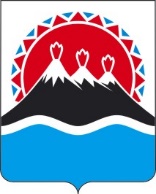 П О С Т А Н О В Л Е Н И ЕПРАВИТЕЛЬСТВАКАМЧАТСКОГО КРАЯПРАВИТЕЛЬСТВО ПОСТАНОВЛЯЕТ:1. Внести в приложение к постановлению Правительства Камчатского края от 10.02.2023 № 71-П «Об утверждении Порядка предоставления меры социальной поддержки лицам, относящимся к коренным малочисленным народам Севера, Сибири и Дальнего Востока Российской Федерации, проживающим в Камчатском крае, в виде компенсации части затрат, связанных с их участием в этнокультурных мероприятиях общероссийского, межрегионального и регионального значений» следующие изменения:1) пункт 2 части 4 после слов «оплата проживания» дополнить словами «в транзитных пунктах остановки по пути следования и (или)»;2) пункт 4 части 6 после слов «факт проживания» дополнить словами «в транзитных пунктах остановки по пути следования и (или)»;3) строку 3.5. приложения изложить в следующей редакции:«».2. Настоящее постановление вступает в силу после дня его официального опубликования.[Дата регистрации] № [Номер документа]г. Петропавловск-КамчатскийО внесении изменений в приложение к постановлению 
Правительства Камчатского края от 10.02.2023 № 71-П «Об утверждении Порядка предоставления меры социальной поддержки лицам, относящимся к коренным малочисленным народам Севера, Сибири и Дальнего Востока Российской Федерации, проживающим в Камчатском крае, в виде компенсации части затрат, связанных с их участием в этнокультурных мероприятиях общероссийского, межрегионального и регионального значений»3.5.Документы, подтверждающие оплату и факт проживания в транзитных пунктах остановки по пути следования и (или) в месте проведения мероприятияДа______Нет______Председатель Правительства Камчатского края[горизонтальный штамп подписи 1]Е.А. Чекин